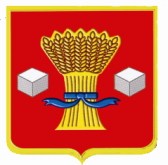     АдминистрацияСветлоярского муниципального района Волгоградской областиПОСТАНОВЛЕНИЕОт 05.06.2017                  № 1196На основании статьи 78 Бюджетного Кодекса Российской Федерации, Закона Волгоградской области от 12.07.2013 N 89-ОД "О наделении органов местного самоуправления муниципальных районов и городских округов Волгоградской области государственными полномочиями Волгоградской области по компенсации (возмещению) выпадающих доходов ресурсоснабжающих организаций, связанных с применением льготных тарифов на коммунальные ресурсы (услуги) и техническую воду, поставляемые населению", постановления администрации Волгоградской области от  22.05.2017 № 261-п «Об утверждении Порядка предоставления субвенций бюджетам муниципальных районов и городских округов Волгоградской области из областного бюджета на осуществление переданных государственных полномочий Волгоградской области по компенсации (возмещению) выпадающих доходов ресурсоснабжающих организаций, возникших в 2017-2018 годах, связанных с применением льготных тарифов на коммунальные ресурсы (услуги) и техническую воду, поставляемые населению», руководствуясь Уставом Светлоярского муниципального района Волгоградской области,п о с т а н о в л я ю:Утвердить Порядок учета и расходования субвенции из областного бюджета на осуществление переданных государственных полномочий Волгоградской области по компенсации (возмещению) выпадающих доходов ресурсоснабжающих организаций, возникших в 2017-2018 годах, связанных с применением льготных тарифов на коммунальные ресурсы (услуги) и техническую воду, поставляемые населению на территории Светлоярского муниципального района согласно приложению к настоящему постановлению.Определить уполномоченным органом местного самоуправления Светлоярского муниципального района по компенсации (возмещению) выпадающих доходов ресурсоснабжающих организаций, возникших в 2017-2018 годах, связанных с применением льготных тарифов на коммунальные ресурсы (услуги) и техническую воду, поставляемые населению на территории Светлоярского муниципального района администрацию Светлоярского муниципального района в лице отдела архитектуры, строительства и ЖКХ (далее – уполномоченный орган).Признать утратившим силу постановление администрации Светлоярского муниципального района от 26.05.2016  № 766  «Об утверждении порядка учета и расходования субвенции из областного бюджета на осуществление переданных государственных полномочий Волгоградской области по компенсации (возмещению) выпадающих доходов ресурсоснабжающих организаций, связанных с применением социальных тарифов (цен) на коммунальные ресурсы (услуги) и услуги технического водоснабжения, поставляемые населению на территории Светлоярского муниципального района». 4. Отделу по муниципальной службе, общим и кадровым вопросам администрации Светлоярского муниципального района (Сороколетова Е.В.) разместить на официальном сайте Светлоярского муниципального района Волгоградской области.      5. Настоящее постановление вступает в силу со дня его подписания.6.  Контроль над исполнением настоящего постановления возложить на начальника отдела бюджетно-финансовой политики администрации Светлоярского муниципального района Л.А. ЕвдокимовуГлава муниципального района                                                             Б.Б. КоротковИсп: Стрепетова И.А.Приложение 1 к постановлению администрации Светлоярского муниципального районаот «_____» _______________ 2017 г.Порядокучета и расходования субвенции из областного бюджета на осуществление переданных государственных полномочий Волгоградской области по компенсации (возмещению) выпадающих доходов ресурсоснабжающих организаций, возникших в 2017-2018 годах, связанных с применением льготных тарифов на коммунальные ресурсы (услуги) и техническую воду, поставляемые населению на территории Светлоярского муниципального районаНастоящий Порядок разработан на основании статьи 78 Бюджетного Кодекса Российской Федерации, Закона Волгоградской области от 12.07.2013 № 89-ОД "О наделении органов местного самоуправления муниципальных районов и городских округов Волгоградской области государственными полномочиями Волгоградской области по компенсации (возмещению) выпадающих доходов ресурсоснабжающих организаций, связанных с применением льготных тарифов на коммунальные ресурсы (услуги) и техническую воду, поставляемые населению", постановления администрации Волгоградской области от 22.05.2017 № 261-п «Об утверждении Порядка предоставления субвенций бюджетам муниципальных районов и городских округов Волгоградской области из областного бюджета на осуществление переданных государственных полномочий Волгоградской области по компенсации (возмещению) выпадающих доходов ресурсоснабжающих организаций, возникших в 2017-2018 годах, связанных с применением льготных тарифов на коммунальные ресурсы (услуги) и техническую воду, поставляемые населению», и определяет механизм предоставления из бюджета Светлоярского муниципального района субсидий на компенсацию (возмещение) выпадающих доходов ресурсоснабжающих организаций, возникших в 2017-2018 годах,  связанных с применением льготных тарифов на коммунальные ресурсы (услуги) и техническую воду, поставляемые населению.2. Субсидии предоставляются юридическим лицам независимо от организационно-правовой формы, осуществляющим продажу (оказание) коммунальных ресурсов (услуг) на территории Светлоярского муниципального района Волгоградской области (далее - ресурсоснабжающие организации), с целью возмещения затрат, связанных с применением ими льготных тарифов на коммунальные услуги, предоставляемые населению.3. Критерием для отбора ресурсоснабжающих  организаций, претендующих  на получение субсидии, является наличие льготного тарифа для населения, установленного соответствующим уполномоченным органом для ресурсоснабжающей организации. 4. Условием предоставления субсидии является наличие заключенного соглашения между администраций Светлоярского муниципального района и ресурсоснабжающей организацией.5. Для назначения субсидии ресурсоснабжающая организация не позднее 15-го числа месяца следующего за отчетным кварталом, предоставляет в уполномоченный орган администрации Светлоярского муниципального района следующие документы: статистический отчет по форме 22-ЖКХ (сводная); письмо – заявку в произвольной форме о расчете субсидии.6. Уполномоченный орган администрации Светлоярского муниципального района:а) производит расчет размера субсидий на компенсацию (возмещению) выпадающих доходов ресурсоснабжающих организаций, связанных с применением льготных тарифов  на коммунальные ресурсы (услуги) и техническую воду, поставляемые населению;б) ежеквартально предоставляет в расчетно-финансовый отдел администрации  Светлоярского муниципального района данные для перечисления субсидий ресурсоснабжающим организациям;в)  ежеквартально до 30-го числа второго месяца квартала представляет в Комитет тарифного регулирования Волгоградской области финансовую заявку на потребность в финансовых средствах для предоставления ресурсоснабжающим организациям субсидий.7. Уполномоченный орган администрации Светлоярского муниципального района предоставляет в Комитет тарифного регулирования Волгоградской области:а) за первый квартал 2017 года – до 30 мая, а далее ежеквартально до 30-го числа месяца, следующего за отчетным кварталом:финансовые заявки на корректировку плановых средств, полученных уполномоченным органом для предоставления ресурсоснабжающим организациям субсидий исходя из фактического объема коммунального ресурса (услуги), реализованного по льготному тарифу за расчетный период, с учетом четвертого квартала, определенного на основании формы 22-ЖКХ (сводная);форму 22-ЖКХ (сводная), заверенную Территориальным органом Федеральной службы государственной статистики по Волгоградской области.б) ежеквартально до 20-го числа второго месяца квартала, следующего за отчетным кварталом: отчет о суммах перечисленных ресурсоснабжающим организациям субсидий, заверенный финансовым органом Светлоярского муниципального района;отчет о расходовании предоставленной субвенции, заверенный финансовым органом Светлоярского муниципального района.8. При поступлении от Комитета тарифного регулирования Волгоградской области субвенции главный администратор доходов предоставляет информацию о размере и назначении поступивших средств финансовому органу Светлоярского муниципального района в день поступления выписки из лицевого счета администратора доходов бюджета, открытого в Управление Федерального казначейства по Волгоградской области (далее - УФК по Волгоградской области).9. Финансовый орган Светлоярского муниципального района учитывает полученную субвенцию в доходах бюджета Светлоярского муниципального района.10. После поступления субвенции уполномоченный орган и ресурсоснабжающая организация в течение 10 дней заключают соглашение, в котором предусматриваются сведения об объеме субсидии, цели, на которые предоставляется субсидия, расчеты, сроки перечисления субсидии, ответственность сторон и финансовые санкции за нарушение условий и неисполнение соглашения, порядок прекращения действия соглашения, в том числе досрочного, порядок и формы представления отчетности.11. На основании заключенных соглашений и данных от отдела архитектуры, строительства и ЖКХ отдел бюджетно-финансовой политики администрации Светлоярского муниципального района разрабатывает распоряжение администрации Светлоярского муниципального района о перечислении денежных средств на расчетные счета ресурсоснабжающим организациям и формирует расходные расписания для доведения предельных объемов финансирования и лимитов бюджетных обязательств на лицевой счет главному распорядителю бюджетных средств.12. Главный распорядитель бюджетных средств оформляет и предоставляет в УФК по Волгоградской области Расходные расписания для доведения и отражения на лицевом счете получателей бюджетных средств, предельных объемов финансирования и лимитов бюджетных обязательств.13.Учет расходов осуществляется на лицевых счетах открытых получателем бюджетных средств в УФК по Волгоградской области. Для осуществления расходов получатели бюджетных средств в УФК по Волгоградской области платежные документы в установленном порядке.14. Субсидия, направляемая ресурсоснабжающим организациям носит целевой характер и не может быть использована на другие цели.В случае использования субсидии не по целевому назначению, получатель субсидии обязуется вернуть данную субсидию в бюджет Светлоярского муниципального района, в установленном порядке.15.  Не использованный остаток субсидии в отчетном финансовом году, подлежит возврату в бюджет Светлоярского муниципального района в установленном порядке.16. Контроль за целевым использованием денежных средств и учету предоставленных субсидий осуществляет главный распорядитель бюджетных средств, в соответствии с действующим законодательством.Управляющий делами	                                                                   Т.В. РаспутинаОб утверждении Порядка учета и расходования субвенции из областного бюджета на осуществление переданных государственных полномочий Волгоградской области по компенсации (возмещению) выпадающих доходов ресурсоснабжающих организаций, возникших в 2017-2018 годах, связанных с применением льготных тарифов на коммунальные ресурсы (услуги) и техническую воду, поставляемые населению на территории Светлоярского муниципального района